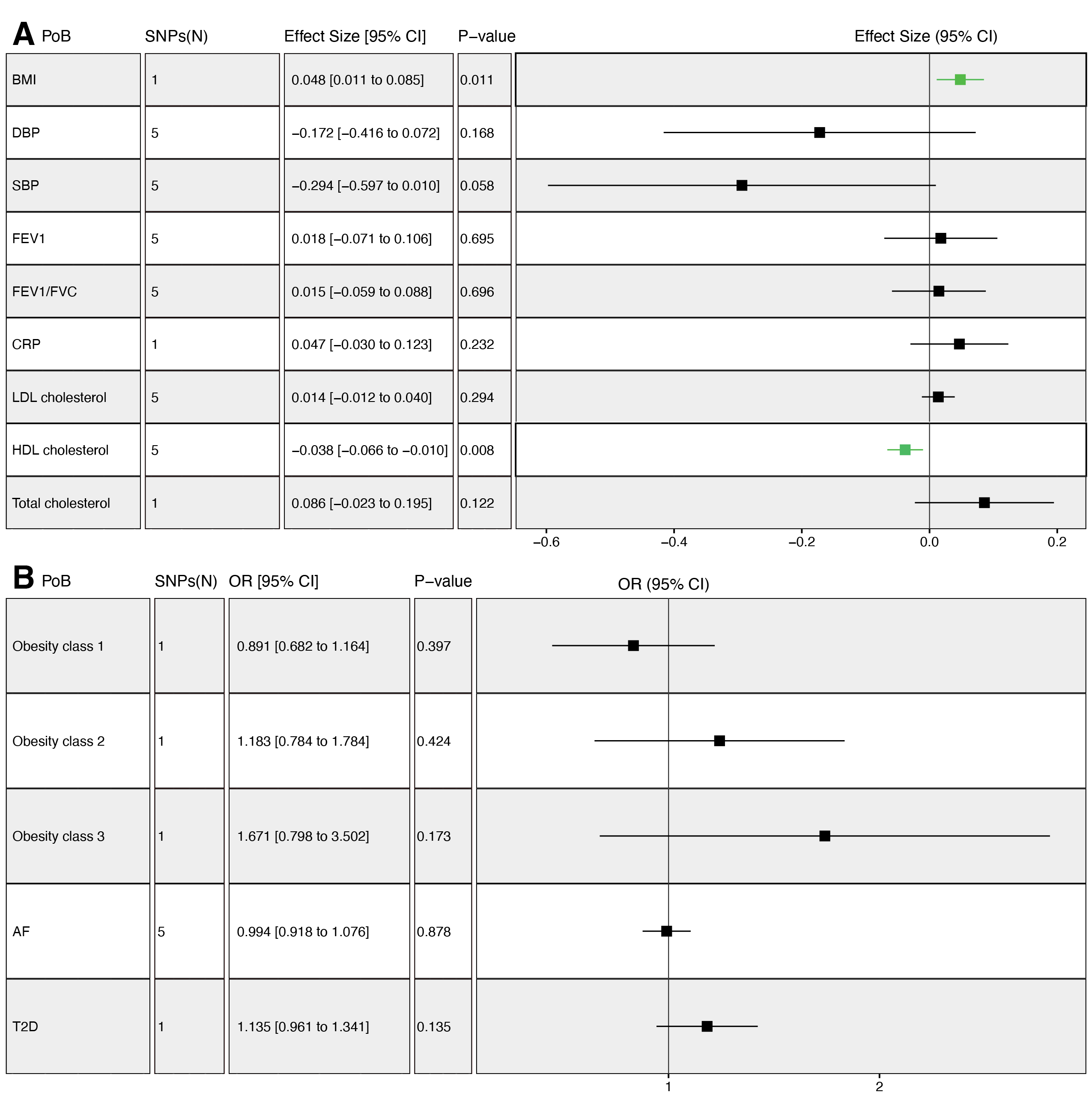 Supplementary Material 11. MR analysis determine the causal effects of PoB on mediators. Effect sizes with 95% confidence intervals, number of SNP and P value were presented. A showed the effect sizes of genetically predicted PoB on continuous outcomes in offspring. B showed the causal estimates of genetically predicted PoB on binary outcomes in offspring. MR, Mendelian randomization; SNPs, Single nucleotide polymorphisms; FEV1, forced expiratory volume in the first second; FEV1/FVC, forced expiratory volume in the first second/forced vital capacity; PoB, post-term birth; CRP, C-reactive protein; BMI, body mass index; SBP, systolic blood pressure; DBP, diastolic blood pressure; T2D, type 2 diabetes; AF, atrial fibrillation.